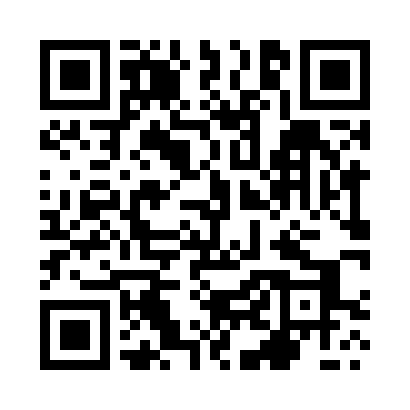 Prayer times for Dobrojewo, PolandWed 1 May 2024 - Fri 31 May 2024High Latitude Method: Angle Based RulePrayer Calculation Method: Muslim World LeagueAsar Calculation Method: HanafiPrayer times provided by https://www.salahtimes.comDateDayFajrSunriseDhuhrAsrMaghribIsha1Wed2:465:2512:556:048:2610:532Thu2:435:2312:556:058:2810:563Fri2:425:2212:556:068:2911:004Sat2:415:2012:556:078:3111:015Sun2:405:1812:556:088:3311:026Mon2:395:1612:556:098:3411:027Tue2:395:1412:556:108:3611:038Wed2:385:1212:556:118:3811:049Thu2:375:1112:556:128:3911:0410Fri2:375:0912:556:138:4111:0511Sat2:365:0712:556:148:4311:0612Sun2:355:0512:556:158:4411:0613Mon2:345:0412:556:168:4611:0714Tue2:345:0212:556:178:4811:0815Wed2:335:0112:556:188:4911:0816Thu2:334:5912:556:198:5111:0917Fri2:324:5812:556:208:5211:1018Sat2:314:5612:556:208:5411:1019Sun2:314:5512:556:218:5511:1120Mon2:304:5312:556:228:5711:1221Tue2:304:5212:556:238:5811:1222Wed2:294:5112:556:249:0011:1323Thu2:294:4912:556:259:0111:1424Fri2:294:4812:556:269:0311:1425Sat2:284:4712:556:269:0411:1526Sun2:284:4612:556:279:0511:1627Mon2:274:4512:556:289:0711:1628Tue2:274:4412:566:299:0811:1729Wed2:274:4312:566:299:0911:1830Thu2:264:4212:566:309:1011:1831Fri2:264:4112:566:319:1111:19